TOPIC 7:  New Global Patterns:  1800-1914Overview	To avoid domination by the West and the fate of China during the Age of Imperialism, Japan willingly opened its doors to foreign influences and tried to modernize and westernize on their own.  The change occurred rapidly because of Japan’s determination and the Japanese people’s willingness to  follow orders.  As a small island nation with few natural resources, Japan began building an empire to feed its industrial expansion.	Imperialist rivalries in Southeast Asia resulted in the colonization of many countries.  In 1898, the United States annexed Hawaii.  It also acquired the Philippines as a result of the Spanish-American War.	Social conflicts, economic dependence, and a history of imperialism posed serious problems for Latin America.  The economy of the region became dependent on industrial countries for capital, technology, and manufactured goods.  The United States used its political and military power to gain significant influence in the region.	The Age of Imperialism produced a global economy in which industrialized, modern nations provided goods, investment funds, and technology, and the rest of the world provided agricultural produce, natural resources, and cheap labor.  The influence of western culture was both harmful and beneficial to traditional cultures.  Meanwhile, the competition over colonies threatened to thrust Europe’s leading powers into a major war.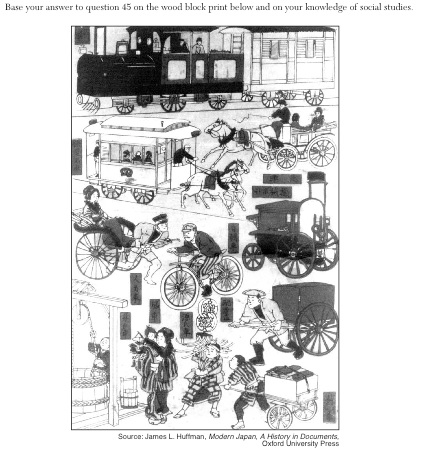 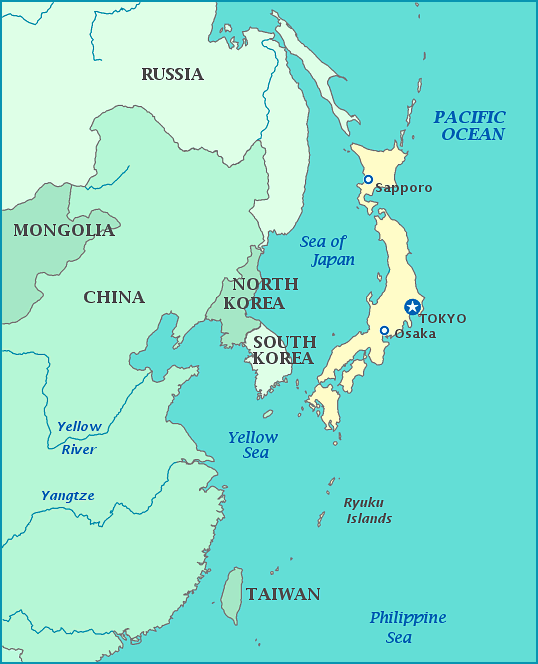 Important Terms- Diet                                                                   - zaibatsu                                                     - Meiji Restoration- Russo-Japanese War                                     - indigenous                                                 - dominion- regionalism                                                     - economic dependence                            - Monroe DoctrineImportant People- Matthew Perry                                               - Emperor Meiji                                           - Emilio Aguinaldo- Porfirio Diaz                                                    - Cecil Rhodes                                              - Rudyard KiplingEssential Questions1- What problems did Tokugawa Japan face in the early 1800s?__________________________________________________________________________________________________________________________________________________________________________2- Why did Japan end 200 years of isolation?__________________________________________________________________________________________________________________________________________________________________________3- How did Japan modernize and westernize during the Meiji Restoration?__________________________________________________________________________________________________________________________________________________________________________4- How did this modernizing help Japan resist western pressure?_______________________________________________________________________________________________________________________________________________________________________________________________________________________________________________________________5- How did Japan demonstrate its growing military strength during this time period?__________________________________________________________________________________________________________________________________________________________________________6- What problems faced new nations in Latin America?__________________________________________________________________________________________________________________________________________________________________________7- How did imperialism lead to economic dependence?__________________________________________________________________________________________________________________________________________________________________________8- How did imperialism affect cultures around the world?__________________________________________________________________________________________________________________________________________________________________________9- Why did imperialism lead to increased tensions among the industrialized powers of Europe?__________________________________________________________________________________________________________________________________________________________________________